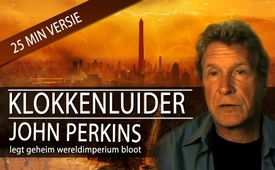 Klokkenluider John Perkins legt geheim wereldimperium bloot.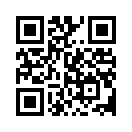 De financiële elite heeft in de afgelopen eeuw een wereldrijk opgebouwd. Dit is onzichtbaar voor het grote publiek, maar de macht ervan is veel groter dan die van de VS. Maar hoe en via welke instellingen oefent deze elite haar macht uit?Amerika heeft zich sinds de tweede wereldoorlog ontwikkeld tot een globale wereldmacht. Dit blijkt o.a. daaruit, dat Amerika met ongeveer 1.000 steunpunten ca.   95 % van de wereldwijde buitenlandse militaire basissen exploiteert. Amerika is ook wereldwijd dominerend in de economische politiek. Echter niet alleen de Amerikaanse regering, maar ook de financiële elite heeft in de afgelopen eeuw een globaal imperium opgebouwd. Dit is echter niet zichtbaar voor de gemeenschap, zijn macht overtreft echter verreweg die van Amerika. In de grond van de zaak is dit op de achtergrond werkende financiële imperium gebaseerd op drie zuilen: De eerste zuil is het wereldwijde systeem van Centrale Banken. Centrale banken zijn verantwoordelijk voor het monetaire beleid in een land of valutazone. Hier is het belangrijk te begrijpen dat het bij bijna alle wereldwijd bestaande Centrale Banken niet gaat om instellingen van de staat, maar om privé gecontroleerde banken.
In de uitzending “De controle van de Rothschilds” werd aangetoond dat bijna alle wereldwijd bestaande Centrale Banken  worden gecontroleerd door de familie Rothschild. 
Dit stelt de financiële elite in staat om economische crisissen te veroorzaken in één land of zelfs wereldwijd.  
Slechts vier landen konden zich tot nu toe onttrekken aan deze controle. Het zijn Cuba, Noord-Korea, Iran en Syrië! Zoals in de uitzending “Financiële crashes – een strategie van de financiële elite” werd bewezen, zijn bv. de bankencrisis van 1920 in Amerika, de Amerikaanse financiële crisis van 1929 en ook de financiële crisis van 2008 doelgericht veroorzaakt door de Amerikaanse Centrale Bank FED. Rusland in 1998 en Argentinië in 2001 werden eveneens door het monetaire beleid van hun centrale bank in een diepe economische crisis gestort. Bij al deze crisissen profiteerde alleen de financiële elite die daardoor haar macht en haar rijkdom enorm vergrootte.
De bevolking daarentegen werd in nood en armoede gestort. 

De tweede zuil is het Internationaal Monetair Fonds IMF. Momenteel zijn, op zeven landen na (waaronder Cuba en Noord-Korea), alle landen van de wereld lid van het IMF. 
Door de extreme toename van de overmatige schuldenlast van de nationale begrotingen wereldwijd is de overgrote meerderheid van de landen nu afhankelijk van leningen van het IMF. Dit is de enige mogelijke kredietverstrekker voor landen in financiële moeilijkheden. Om dergelijke leningen te verkrijgen, legt het IMF echter strenge bezuinigingsmaatregelen op om de terugbetaling van de schuld voor zichzelf en de internationale banken te handhaven. Ze tast de soevereiniteit van de staten dan ook ernstig aan, waardoor deze hun financiële, economische en politieke zelfstandigheid verliezen.
Volgens economisch expert Ernst Wolff zijn de eisen van het IMF te vergelijken met een rooftocht, “om de belangen van de superrijken te dienen”.
Ze hebben zwaarwegende gevolgen: nood en ellende bij de bevolking en hoge winsten voor internationale investeerders. De derde zuil van dit imperium wordt gevormd door de Amerikaanse regering.
Volgens de onthullingen van de voormalige agent van de Amerikaanse buitenlandse inlichtingendienst NSA, John Perkins, dient de Amerikaanse politiek de belangen van de internationale concerns. Zoals blijkt uit een studie van de ETH Zürich (Zwitserse Technische Hogeschool Zürich), zijn deze door wederzijdse participatie zeer nauw met elkaar verweven en worden gecontroleerd door de financiële wereld. Daarmee is de Amerikaanse regering quasi een handlanger van de financiële elite. Door de economische en ook militaire macht van Amerika werden de landen van de wereld zo systematisch gedwongen zich te onderwerpen aan de belangen van de financiële elite. 
Presidenten, die bv. de macht van de concerns inperken ten gunste van hun eigen mensen, hun land beschermen tegen uitbuiting of de onafhankelijkheid van hun Centrale Bank willen behouden, werden ofwel vermoord in geheime operaties door de Amerikaanse inlichtingendienst, ofwel door een staatsgreep of heel openlijk door een Amerikaanse militaire interventie uit de macht ontzet. Hier heeft Amerika een lang en bloedig spoor nagelaten in de geschiedenis:
1953 staatsgreep tegen premier Mohammad Mossadegh in Iran 
1954 staatsgreep tegen president Jacobo Árbenz-Guzmán van Guatemala 
1960 Moord op Patrice Lumumba, de eerste minister-president van Congo 
1961 Poging tot invasie om premier Fidel Castro in Cuba omver te werpen 
1961 Kong Le in Laos uit de macht gezet
1963 militaire staatsgreep tegen NgôĐìnhDiệm in Zuid-Vietnam 1963 militaire staatsgreep tegen president Juan Bosch in de Dominicaanse Republiek 
1964 Militaire staatsgreep tegen president João Goulart in Brazilië 
1964 Putsch tegen president Víctor Paz Estenssoro in Bolivia 
1965 Putsch tegen president Achmed Sukarno in Indonesië 
1966 Putsch tegen president Juan Bosch in de Dominicaanse Republiek 
1967 militaire staatsgreep tegen Georgios Papandreou in Griekenland 
1973 Militaire staatsgreep tegen president Salvador Allende in Chili 
1975 Staatsgreep tegen president Juan Alasco Alvarado in Peru
1981 Moord op president Roldos Aguilera in Ecuador 1981 Moord op Omar Torrijos leider van Panama 

1983 Amerikaanse invasie in Grenada na de moord op premier Maurice Bishop 
1989 Amerikaanse invasie van Panama en afzetting van machthebber Manuel Noriega 
1981-1990 Amerikaanse interventies in de Contra-oorlog tegen de Sandinisten in Nicaragua 
1991 Militaire staatsgreep tegen president Jean-Bertrand Aristide in Haïti 
1991 door Amerika geleide militaire interventie tegen president Saddam Hoessein in Irak 
1999 Kosovo-oorlog - militaire inzet van de NAVO onder oppercommando van Amerika 
2001 Door Amerika geleide militaire interventie in Afghanistan tegen de Taliban 
2002 Mislukte putschpoging tegen de president van Venezuela Hugo Chávez 
2003 Rozenrevolutie en omverwerping van president Eduard Sjevardnadze in Georgië 
2003 Irak oorlog, die leidde tot de executie van president Sadam Hoessein in 2006... 
2005 Tulpenrevolutie en omverwerping van president Askar Akajev in Kirgizië 
2011 Door Amerika geleide militaire interventie tegen Libië en moord op staatshoofd Muammar al-Kadhafi, sinds 2011 oorlog in Syrië en mislukte omverwerping van president Bashar al-Assad. 
2014 omverwerping van de regering in Oekraïne tegen president Viktor Janoekovitsj
Precies dezelfde patronen kunnen worden waargenomen in de huidige crisissen tussen Amerika en Venezuela, Noord-Korea, Cuba en Iran. Dit komt omdat deze regeringen internationale concerns geen toegang geven tot de hulpbronnen van hun land. Ook de Centrale Banken van Noord-Korea, Cuba en Iran staan nog niet onder de controle van de Rothschilds. Daarom zullen deze conflicten - net als de Amerikaanse conflicten met Afghanistan, Irak en Libië, waarvan de banken vóór de Amerikaanse interventie ook onafhankelijk waren - waarschijnlijk niet tot rust komen zolang de bestaande regeringen niet omver worden geworpen en vervangen door marionettenregeringen. Op grond van deze aangetoonde samenhangen kan men ervan uitgaan dat veel toekomstige conflicten, het omverwerpen van de regeringen en ook elke economische of financiële crisis de handtekening van de internationale financiële elite zullen dragen. Ze handelen daarbij als een misdaadsyndicaat, dat geen geweten en geen moraal heeft en dat hele volken in het verderf stort voor macht en geld. Het wordt tijd dat er een einde komt aan deze criminele intriges en dat zij die hiervoor verantwoordelijk zijn ter verantwoording worden geroepen. Bekijk aansluitend aan deze uitzending de bekentenis en de analyse van de voormalige economische moordenaar en agent van de Amerikaanse buitenlandse geheime dienst NSA, John Perkins:door hag.Bronnen:https://de.statista.com/statistik/daten/studie/157935/umfrage/laender-mit-den-hoechsten-militaerausgaben/
https://michael-mannheimer.net/2019/01/31/komplette-liste-von-banken-im-besitz-und-unter-kontrolle-der-rothschilds/
Buch "Megacrash – die große Enteignung kommt" von Günter Hannich S.160
https://fassadenkratzer.wordpress.com/2015/02/20/die-raubzuge-des-iwf-in-europa/
https://fassadenkratzer.wordpress.com/2015/02/13/der-internationale-wahrungsfonds-iwf-und-die-ausbeutung-der-entwicklungslander/
https://de.wikipedia.org/wiki/Internationaler_W%C3%A4hrungsfonds#Mitgliedstaaten
https://de.wikipedia.org/wiki/Mitgliedstaaten_der_Vereinten_Nationen
https://de.sputniknews.com/kommentare/20190721325476981-iwf-us-beziehung/
https://alles-schallundrauch6.blogspot.com/2007/02/wirtschaftskiller-oder-wie-unterwerfe.html
http://alles-schallundrauch.blogspot.com/2007/04/der-wandel-in-sdamerika.html
www.youtube.com/watch?v=0Pn7qrl7NAA
www.focus.de/finanzen/news/das-netzwerk-der-macht-diese-konzernen-kontrollieren-die-welt_id_3929949.html
www.uni-protokolle.de/Lexikon/US-Interventionen_im_Ausland.html
https://derfunke.at/nostalgie/hp_artikel/usverbrechen.htm
https://de.wikipedia.org/wiki/Mohammad_Mossadegh
https://de.wikipedia.org/wiki/Jacobo_%C3%81rbenz_Guzm%C3%A1n
https://de.wikipedia.org/wiki/Kong_Le
https://de.wikipedia.org/wiki/Juan_Bosch
https://de.wikipedia.org/wiki/Ng%C3%B4_%C4%90%C3%ACnh_Di%E1%BB%87m
https://de.wikipedia.org/wiki/V%C3%ADctor_Paz_Estenssoro
https://de.wikipedia.org/wiki/Jo%C3%A3o_Goulart
https://deutsch.rt.com/26423/meinung/ueber-15-millionen-opfer-des-terrors-staatsstreiche-und-militaerinterventionen-nach-1945-in-lateinamerika/
https://de.wikipedia.org/wiki/Sukarno
https://de.wikipedia.org/wiki/Georgios_Papandreou
https://de.wikipedia.org/wiki/Muammar_al-Gaddafi
https://de.wikipedia.org/wiki/Putsch_in_Chile_1973
https://de.wikipedia.org/wiki/Maurice_Bishop
https://de.wikipedia.org/wiki/Omar_Torrijos
https://de.wikipedia.org/wiki/US-Invasion_in_Panama
https://de.wikipedia.org/wiki/Manuel_Noriega
https://de.wikipedia.org/wiki/Geschichte_Nicaraguas
https://de.wikipedia.org/wiki/Jean-Bertrand_Aristide
https://de.wikipedia.org/wiki/Hugo_Ch%C3%A1vez
https://de.wikipedia.org/wiki/Krieg_in_Afghanistan#Konflikt_seit_der_US-gef%C3%BChrten_Intervention_im_Jahr_2001
https://de.wikipedia.org/wiki/Saddam_Hussein
https://de.wikipedia.org/wiki/Muammar_al-Gaddafi
https://de.wikipedia.org/wiki/Baschar_al-Assad
https://de.sott.net/article/15263-Was-haben-John-McCain-Arabischer-Fruhling-und-andere-Farbrevolutionen-miteinander-zu-tun
www.us-kriege.de/syrien/
www.contra-magazin.com/2014/12/oliver-stone-cia-fingerabdruecke-beim-maidan-putsch-der-ukraine/
https://youtu.be/EewGMBOB4Gg?t=1502Dit zou u ook kunnen interesseren:#Moedige_Getuigen - getuigen - www.kla.tv/Moedige_GetuigenKla.TV – Het andere nieuws ... vrij – onafhankelijk – ongecensureerd ...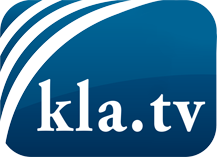 wat de media niet zouden moeten verzwijgen ...zelden gehoord van het volk, voor het volk ...nieuwsupdate elke 3 dagen vanaf 19:45 uur op www.kla.tv/nlHet is de moeite waard om het bij te houden!Gratis abonnement nieuwsbrief 2-wekelijks per E-Mail
verkrijgt u op: www.kla.tv/abo-nlKennisgeving:Tegenstemmen worden helaas steeds weer gecensureerd en onderdrukt. Zolang wij niet volgens de belangen en ideologieën van de kartelmedia journalistiek bedrijven, moeten wij er elk moment op bedacht zijn, dat er voorwendselen zullen worden gezocht om Kla.TV te blokkeren of te benadelen.Verbindt u daarom vandaag nog internetonafhankelijk met het netwerk!
Klickt u hier: www.kla.tv/vernetzung&lang=nlLicence:    Creative Commons-Licentie met naamgeving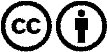 Verspreiding en herbewerking is met naamgeving gewenst! Het materiaal mag echter niet uit de context gehaald gepresenteerd worden.
Met openbaar geld (GEZ, ...) gefinancierde instituties is het gebruik hiervan zonder overleg verboden.Schendingen kunnen strafrechtelijk vervolgd worden.